Univerzita Palackého v OlomouciPedagogická fakultaUčitelství pro 1. stupeň základních školMagdaléna Ryndová3. ročník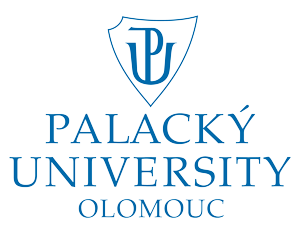 Didaktika mateřského jazyka BSeminární práce: Slovní druhy - číslovkyOlomouc 6.11. 2015A. CHARAKTERISTIKA VYUČOVACÍ HODINYB. STRUKTURA VYUČOVACÍ HODINYC. MEZIPŘEDMĚTOVÉ VZTAHY ZDROJE:ŠULC, Petr. Procvičování z češtiny pro 2. třídu ZŠ. 1. Praha: Pierot, spol. s.r.o., 2002. ISBN 80-86272-82-6POLNICKÁ, Marie. Slovní druhy. Brno: Nová škola, 2005. ISBN 80-86272-82-6.PAVLOVÁ, Jana a Simona PIŠLOVÁ. Barevná čeština pro druháky. Praha: SPN-pedagogické nakladatelství, 2008. ISBN 80-7235-1338.HANA DOKOUPILOVÁ. Číslovky v učivu na 1. stupni ZŠ. is.muni. 2008-04-11, [cit. 2015-11-07]. Dostupné online na https://is.muni.cz/th/105721/pedf_m/Diplomova_prace-konecna_verze.pdfVzdělávací oblast: Jazyk a jazyková komunikaceVzdělávací obor: Český jazyk a literatura – Jazyková výchovaTematický okruh: TvaroslovíUčivo: Slovní druhy – číslovkyObdobí: 1.Ročník: 2.Časová dotace: 45 minutPočet žáků: 24Typ vyučovací hodiny: Vyvození nového učivaCíle vyučovací hodiny: Seznámení se slovním druhem – číslovky a jejich rozlišování Klíčové kompetence:~ k učení: vyhledává a třídí informace a na základě jejich pochopení~ k řešení problémů: osvědčené postupy aplikuje při řešení obdobných nebo nových problémových situací, kriticky myslí, činí uvážlivá rozhodnutí, je schopen je obhájit~ komunikativní: naslouchá promluvám druhých lidí, porozumí jim, vhodně na ně reaguje~ sociální a personální: přispívá k diskusi v malé skupině i k debatě celé třídy, v případě potřeby poskytne pomoc nebo o ni požádá, ovládá a řídí svoje jednání a chováníVýukové metody: metody slovní (motivační rozhovor, vysvětlování, práce s textem) metody dovednostně praktické (manipulování)Organizační formy výuky: frontální výuka, práce ve dvojicích, samostatná práceUčební pomůcky: lístečky s různými číslovkami, sešit, pracovní listI. ÚVODNÍ ČÁSTI. ÚVODNÍ ČÁSTI. ÚVODNÍ ČÁSTPŘIVÍTÁNÍ DĚTÍPŘIVÍTÁNÍ DĚTÍ3´PŘIVÍTÁNÍ: Nový den k nám tiše běžízatočí se dokola,chce být čilý, chce být svěží,než sluníčko zavolá.Nový den nás pěkně vítá,stoupneme si na špičky,ráno tleská, venku svítá,protáhneme ručičky.ŘÍZENÝ ROZHOVOR:Kolik dětí bylo o víkendu navštívit babičku?Kolik dětí šlo s pejskem na procházku?Kolik dětí si četlo knihu?Kolik dětí si uklízelo v pokoji?Kolik dětí pomáhalo mamince s vařením?II. HLAVNÍ ČÁSTII. HLAVNÍ ČÁSTII. HLAVNÍ ČÁSTVYVOZENÍ NOVÉHO UČIVAVYVOZENÍ NOVÉHO UČIVA4´3´MOTIVACE:  Zpěv písněDeset malých černouškůVyhledejte v písni slova, vyjadřující počet a nadepište nad ně číslici 4.ŘÍZENÝ ROZHOVOR – Vyvození nového učivaCo jsme v písničce slyšeli?Jak asi nazveme slova vyjadřující počet?Číslovky – vyjadřují počet, množství a pořadí. Je to čtvrtý slovní druh.PL7´MANIPULAČNÍ ČINNOST:Každý žák dostane alespoň 2 lístečky, kde jsou napsané číslovky a jiná slova. Úkolem žáků je rozřadit tyto lístečky do správného sloupce na tabuli. Číslovky nebo Koš.Společná kontrola – žáci se postaví a učitel čte sloupec číslovek z tabule, žáci mají zvednutou pravou ruku, pokud uslyší jiné slovo než číslovku, musí zvednout ruku levou, poté naopak druhý sloupec. Lístečky s číslovkami a jinými slovyPříloha Tabule: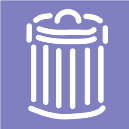 čísovkyjedna                  les   4´SAMOSTATNÁ PRÁCE:Každý žák má vymyslet a zapsat do sešitu, co nejvíce pohádek, v jejichž názvu se nachází číslovka.Společná kontrola, kdo vymyslel nejvíce? Kdo je první? Kdo druhý?Tři bratři, Tři oříšky pro popelku, Tři zlaté vlasy děda Vševěda, Tři mušketýři, Sedmero krkavců, Bylo nás pět, Sněhurka a sedm trpaslíků, Povídky z jedné kapsy, Povídky z druhé kapsy, 101 dalmatinů, O dvanácti měsíčkách, Pohádky z Tisíce a jedné noci, Byl jednou jeden král…sešitUPEVŇENÍ NOVÝCH TERMÍNŮUPEVŇENÍ NOVÝCH TERMÍNŮ10´PRÁCE NA PRACOVNÍM LISTĚ:ÚKOL 1: Číslovky se pomíchaly s přídavnými jmény a zájmeny. Vyhledej číslovky a podtrhni je červeně, dále vyhledej zájmena a vybarvi je zeleně.PL7´AKTIVIZAČNÍ HRA:PLÁCANÁ: Na tabuli jsou napsané různé číslovky. Žáci chodí po dvojicích k tabuli a učitel říká číslovky z tabule. Každý z dvojice má za úkol, co nejrychleji vyhledat číslovku a plácnout na ni rukou (obměna s plácačkami). Každá dvojice dostane dvě číslovky a střídá je další dvojice, tak pokračujeme celou třídou.III. ZÁVĚREČNÁ ČÁSTIII. ZÁVĚREČNÁ ČÁSTIII. ZÁVĚREČNÁ ČÁSTZOPAKOVÁNÍ NOVÝCH TERMÍNŮZOPAKOVÁNÍ NOVÝCH TERMÍNŮ5´RELAXAČNÍ ČINNOST:Pohádka – děti se položí na lavici, a když uslyší číslovku tak zvednou hlavuBylo-nebylo, za devatero horami a devatero řekami leží malé království. Království nemá žádného krále, jen tři prince. Jeden z těchto princů, František, se rozhodl bojovat s drakem. Chtěl vysvobodit svou milou Elišku, která byla vězněna v druhé věži na Kozím hrádku. Jednoho rána si František povolal na pomoc svých pár kamarádů. Vydali se cestičkou přes tři potůčky a sedm stavení. Na Kozím hrádku byli coby dup. Přichystali si několik mečů a vyrazili do boje! U první věže svedli těžký boj s drakem. Nakonec však dobré síly zvítězily a princ přemohl draka. František rychle utíkal do druhé věže pro svou Elišku. Odvedl si ji domů a zanedlouho si ji vzal za ženu. A toto království mělo zase jednoho krále a už jen dva prince.ZADÁNÍ DÚ:ÚKOL: Na pracovním listě vypracovat cvičení č. 4: Dokresli podle číslovek a č. 5: Vymysli alespoň tři písničky, kde se nachází číslovky.PLZHODNOCENÍ ÚROVNĚ ZÍSKANÝCH POZNATKŮZHODNOCENÍ ÚROVNĚ ZÍSKANÝCH POZNATKŮ2´ŘÍZENÝ ROZHOVOR: Co nového jsme se dnes naučili?Jakým číslem označujeme slovní druh číslovky?Příští hodinu si číslovky ještě zopakujeme a zjistíme, jak dobře si pamatujete předchozí probrané slovní druhy1´ZHODNOCENÍ CHOVÁNÍ ŽÁKŮZHODNOCENÍ CHOVÁNÍ ŽÁKŮ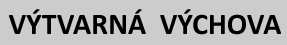 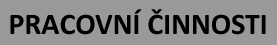 KRESBA: Nakresli svou rodinu pomocí různých číslicŽáci ztvární svou rodinu pomocí číslic, které budou vypadat jako jednotliví členové příslušné rodiny. 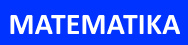 POČÍTÁNÍ PŘÍKLADŮ: Příklady na sčítání a odčítání budou zapsány slovy, žák je musí přepsat číslicemi, vypočítat a výsledek zapsat i slovně.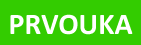 NĚKOLIK CIFERNÍKŮ UKAZUJÍCÍ RŮZNÉ ČASY, ŽÁCI MAJÍ ZA ÚKOL NAPSAT SLOVNĚ KOLIK JE HODIN